Схема
Установки ограждающего устройства ( шлагбаума) на придомовой территории в муниципальном округе Рязанский по адресу : Ул. Михайлова ,  д. 41.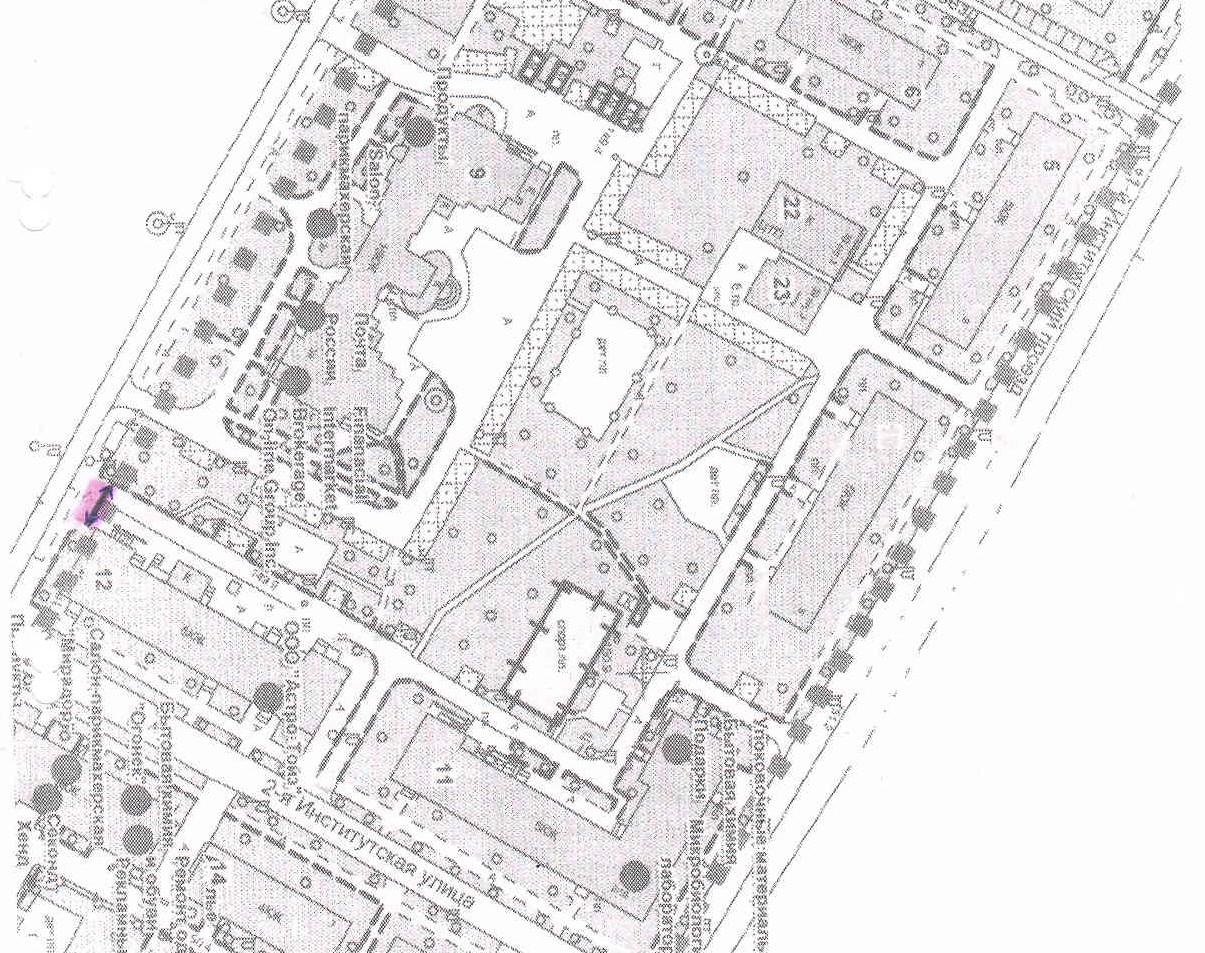 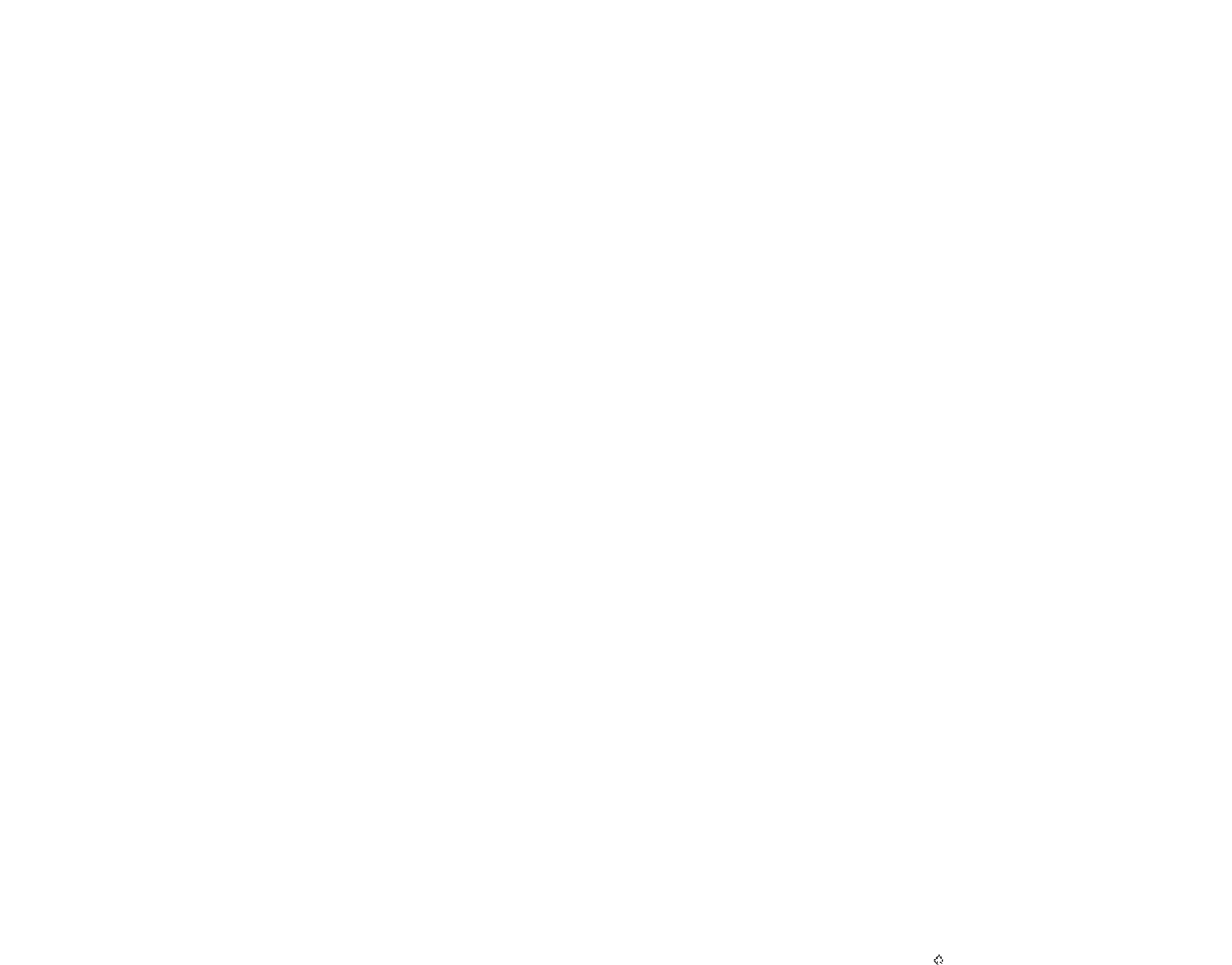 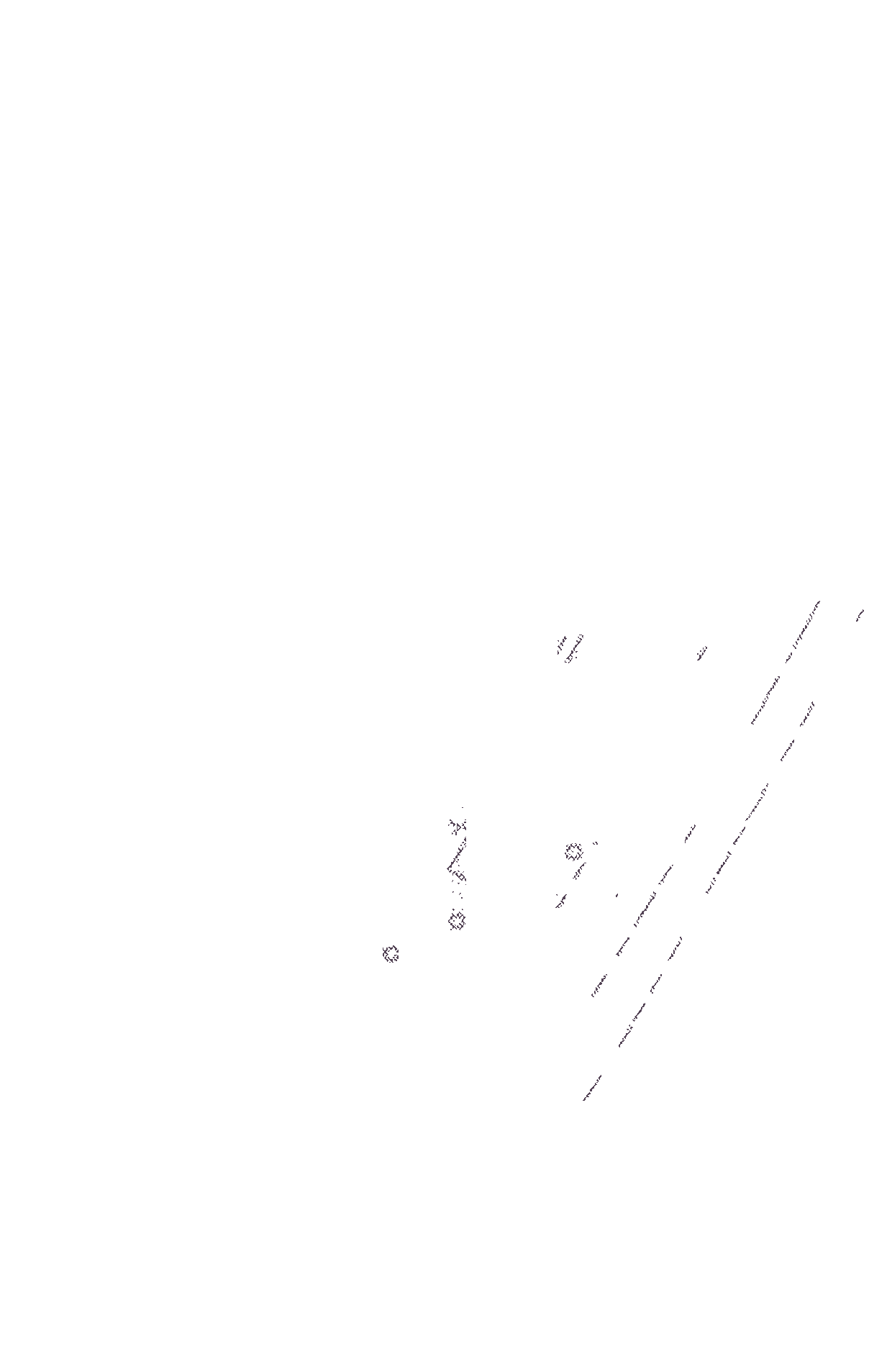 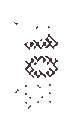 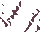 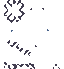 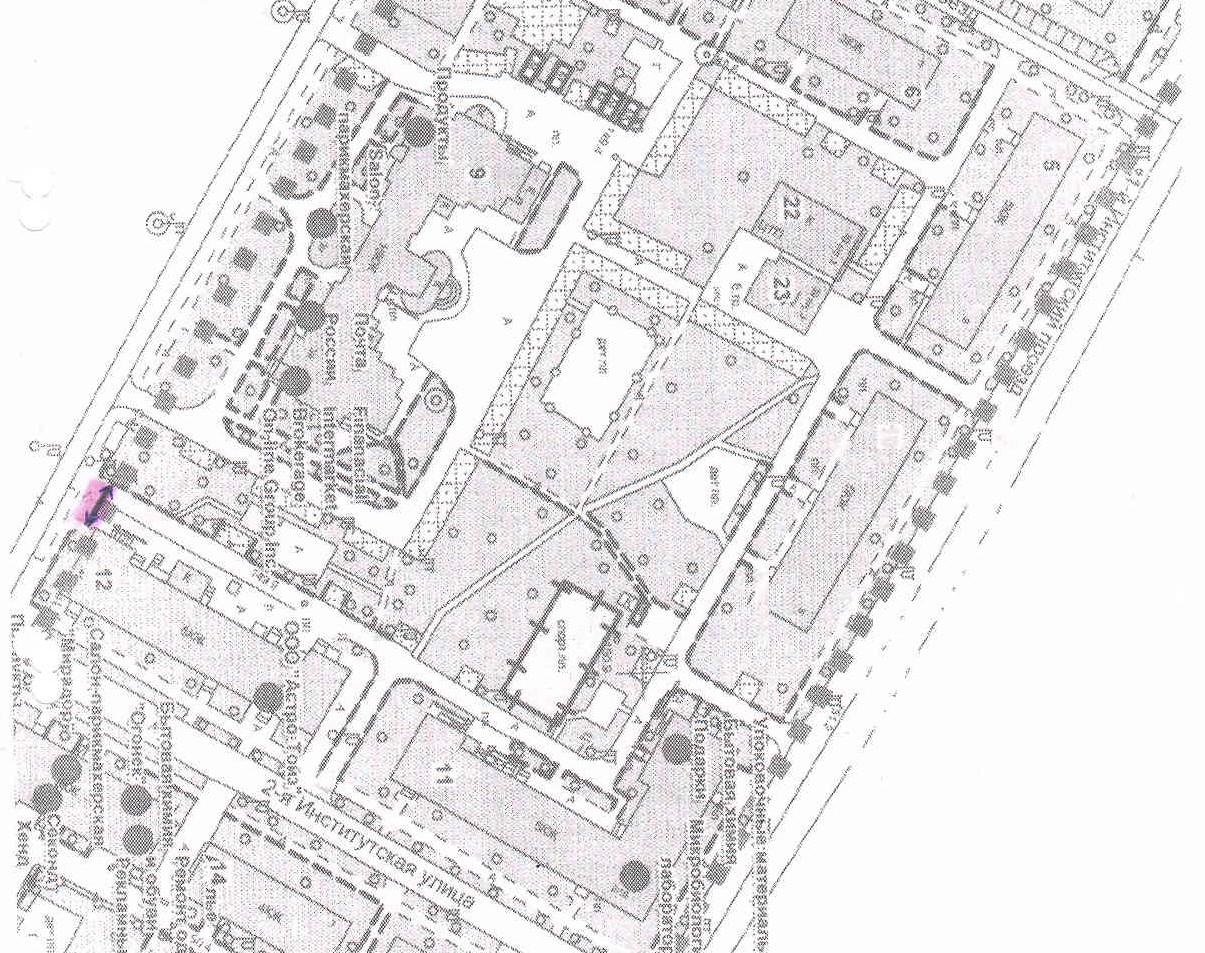 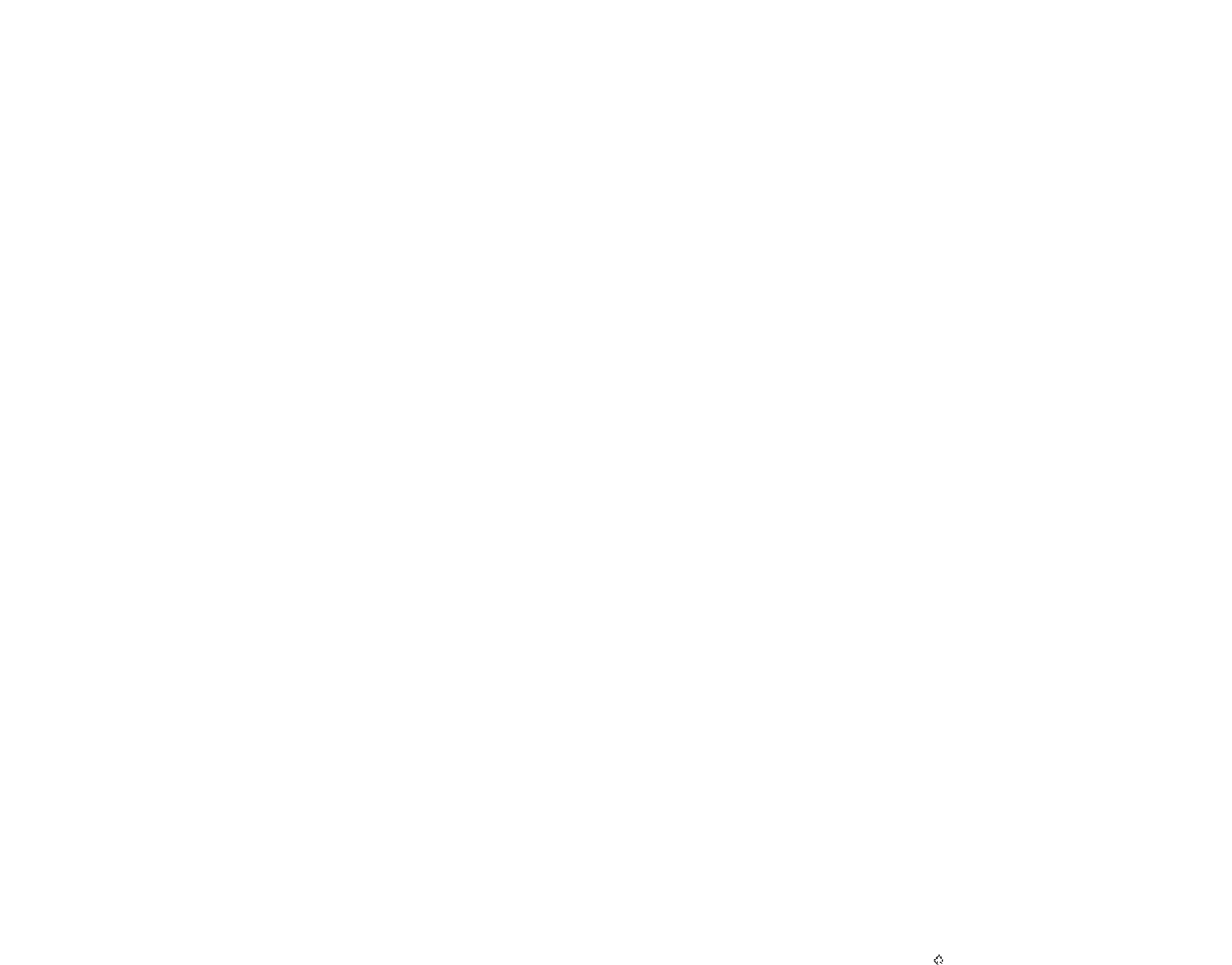 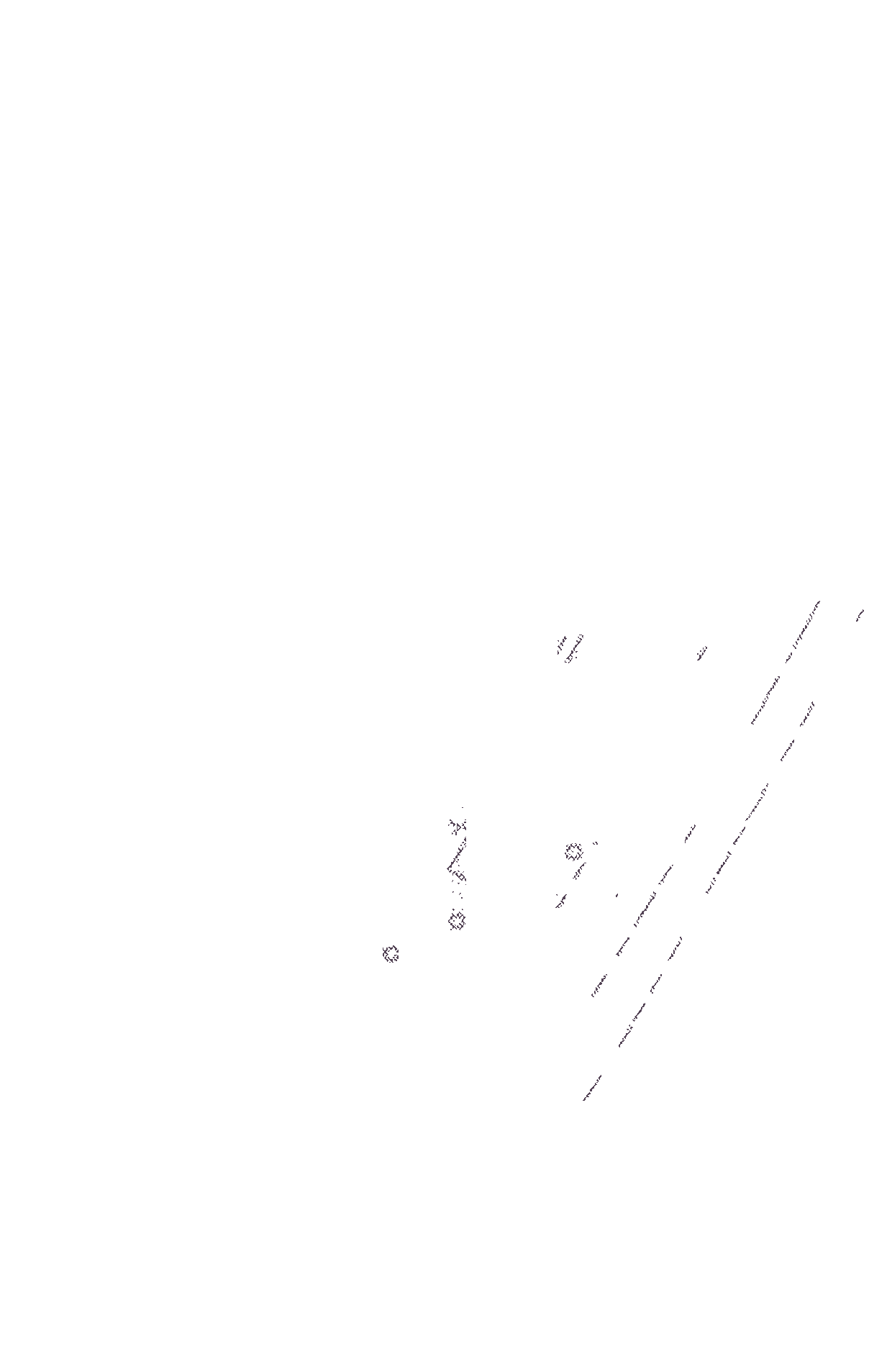 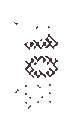 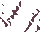 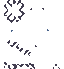 	- антивандальный шлагбаум с вызывной панелью, аудиосвязью с круглосуточной диспетчеризациейТип ограждающего устройстваАнтивандальный шлагбаум откатного типа  для контроля доступа транспортных средств. Конструкция шлагбаума состоит из металлической̆ стрелы с приводом и блоком управления. Все элементы покрыты порошково-полимерной̆ краской̆.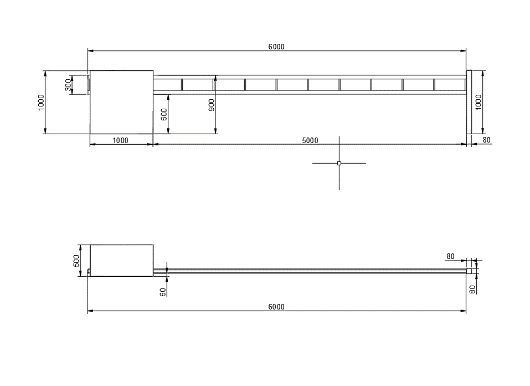 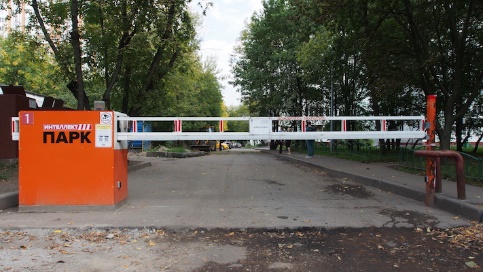 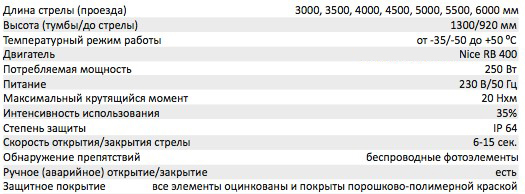 